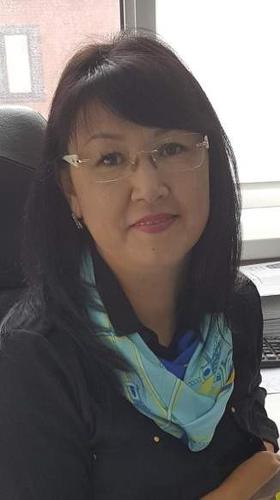 Белялова Карлыгаш КажигельдиновнаЖенщина, 40 лет, родилась 3 марта 1977+7 (777) 4629589belyalova_77@mail.ru — предпочитаемый способ связиПроживает: АстанаГражданство: КазахстанНе готова к переезду, не готова к командировкамБелялова Карлыгаш КажигельдиновнаЖенщина, 40 лет, родилась 3 марта 1977+7 (777) 4629589belyalova_77@mail.ru — предпочитаемый способ связиПроживает: АстанаГражданство: КазахстанНе готова к переезду, не готова к командировкамЖелаемая должность и зарплатаЖелаемая должность и зарплатаЖелаемая должность и зарплатаЖелаемая должность и зарплатаГлавный бухгалтер/ начальник отдела финансового контроляБанки, инвестиции, лизинг• Кредиты• Аудит, Внутренний контроль• ОПЕРУЗанятость: полная занятостьГрафик работы: полный день
Желательное время в пути до работы: не имеет значенияГлавный бухгалтер/ начальник отдела финансового контроляБанки, инвестиции, лизинг• Кредиты• Аудит, Внутренний контроль• ОПЕРУЗанятость: полная занятостьГрафик работы: полный день
Желательное время в пути до работы: не имеет значенияГлавный бухгалтер/ начальник отдела финансового контроляБанки, инвестиции, лизинг• Кредиты• Аудит, Внутренний контроль• ОПЕРУЗанятость: полная занятостьГрафик работы: полный день
Желательное время в пути до работы: не имеет значенияГлавный бухгалтер/ начальник отдела финансового контроляБанки, инвестиции, лизинг• Кредиты• Аудит, Внутренний контроль• ОПЕРУЗанятость: полная занятостьГрафик работы: полный день
Желательное время в пути до работы: не имеет значенияОпыт работы —22 года 1 месяцОпыт работы —22 года 1 месяцОпыт работы —22 года 1 месяцОпыт работы —22 года 1 месяцМай 2013 — настоящее время
4 года 3 месяцаФилиал АО «Банк KassaNova» в г. АстанаАстанаГлавный бухгалтер филиала•	
	Организация и правильное ведение бухгалтерского учета на основе установленных правил его ведения, контроль над отражением на счетах бухгалтерского учета всех операций, осуществляемых в Филиале, правильность их отражения в Главной Бухгалтерской Книге, ежедневном балансе и вспомогательном учете Банка, предоставление оперативной информации по бухгалтерскому учету и отчетности, осуществление совместно с другими подразделениями Филиала экономического анализа финансово-хозяйственной деятельности Филиала;
• делегирование прав ответственным лицам фронт-офиса и бэк-офиса: права создания, проведения, контроля и визирования банковских документов в автоматизированной банковской информационной системе; 
• сохранность денег и ценностей Филиала, бухгалтерских документов, оформление и передачу их в установленном порядке в архив; 
• соблюдение установленных правил проведения инвентаризации денежных средств, товарно-материальных ценностей, расчетов и платежных обязательств; 
• взыскание в установленные сроки дебиторской и погашение кредиторской задолженности, соблюдение платежной дисциплины; 
• законность списания с бухгалтерского баланса недостач, дебиторской задолженности и других потерь. 
• составление и предоставление отчетности для статуправления, налогового комитета, Нацбанка и т.д.
• организация последующего контроля за совершением всех банковских операций, проводимых филиалом;
• проверка чеков/ расходных кассовых ордеров
• контроль за правильностью формирования операционных и кассовых документов
• контроль Картотеки 2
• проверка юр. досье
• переписка с БВУ, УО
• контроль отправки уведомлений в ДГД
• мониторинг транзитных счетов, счетов до выяснения
• контроль своевременности формирования НСФ
• проверка начисленного вознаграждения ЮЛ по текущим счетам и депозитам, отправка КПН в бюджет и выплата вознаграждения.
• формирование справок по КПН клиентам.
• формирование отчетов по НДС, КПН, Рекламе и т.д.
• выдача кредитов в системе, принятие залога к учету и формирование внебалансового ордера
• выдача гарантий, перенос сумм на счета 2240
• контроль своевременности взимания комиссийФилиал АО «Банк KassaNova» в г. АстанаАстанаГлавный бухгалтер филиала•	
	Организация и правильное ведение бухгалтерского учета на основе установленных правил его ведения, контроль над отражением на счетах бухгалтерского учета всех операций, осуществляемых в Филиале, правильность их отражения в Главной Бухгалтерской Книге, ежедневном балансе и вспомогательном учете Банка, предоставление оперативной информации по бухгалтерскому учету и отчетности, осуществление совместно с другими подразделениями Филиала экономического анализа финансово-хозяйственной деятельности Филиала;
• делегирование прав ответственным лицам фронт-офиса и бэк-офиса: права создания, проведения, контроля и визирования банковских документов в автоматизированной банковской информационной системе; 
• сохранность денег и ценностей Филиала, бухгалтерских документов, оформление и передачу их в установленном порядке в архив; 
• соблюдение установленных правил проведения инвентаризации денежных средств, товарно-материальных ценностей, расчетов и платежных обязательств; 
• взыскание в установленные сроки дебиторской и погашение кредиторской задолженности, соблюдение платежной дисциплины; 
• законность списания с бухгалтерского баланса недостач, дебиторской задолженности и других потерь. 
• составление и предоставление отчетности для статуправления, налогового комитета, Нацбанка и т.д.
• организация последующего контроля за совершением всех банковских операций, проводимых филиалом;
• проверка чеков/ расходных кассовых ордеров
• контроль за правильностью формирования операционных и кассовых документов
• контроль Картотеки 2
• проверка юр. досье
• переписка с БВУ, УО
• контроль отправки уведомлений в ДГД
• мониторинг транзитных счетов, счетов до выяснения
• контроль своевременности формирования НСФ
• проверка начисленного вознаграждения ЮЛ по текущим счетам и депозитам, отправка КПН в бюджет и выплата вознаграждения.
• формирование справок по КПН клиентам.
• формирование отчетов по НДС, КПН, Рекламе и т.д.
• выдача кредитов в системе, принятие залога к учету и формирование внебалансового ордера
• выдача гарантий, перенос сумм на счета 2240
• контроль своевременности взимания комиссийОктябрь 2011 — Апрель 2013
1 год 7 месяцевФилиал АО «Банк KassaNova» в г. АстанаАстанаФинансовый контролер•наложение и снятие арестов на банковские счета клиентов, приостановление/возобновление расходных операций по банковским счетам клиентов;
•контроль учета платежных карточек и пин-конвертов на внебалансовых счета учета;
•проверка оригиналов доверенностей на право получения выписок лицевых банковскихи/или сберегательных счетов, контроль правильности ввода сотрудниками фронт-офиса параметров доверенностей, контроль по сроку окончания доверенностей и перевод в исполненные;
•осуществление изменения курсов по купле-продаже валют в обменном пункте, контрольная проверка журналов реестров по обменным пунктам, проведение ревизий;
•контроль полноты и правильности формирования досье юридических лиц, а также внесения в ПО данных по данным документов на бумажном носителе, правильность и своевременность взимания комиссии за открытие счета;
•ежедневный контроль наличия и выяснения заблокированных, необработанных и непроведенных документов в ПО;
•контроль процедуры закрытия остатков операционных касс и обменных пунктов на ежедневной основе;
•осуществление контроля за исполнением сотрудниками отдела решений, указаний уполномоченных органов Банка;
•проведение проверок по обоснованности наложения арестов на банковские счета клиентов;
•составление отчетности;
•контроль правильности отражения в балансе Банка комиссионных доходов в соответствии с утвержденными Тарифами Банка.Филиал АО «Банк KassaNova» в г. АстанаАстанаФинансовый контролер•наложение и снятие арестов на банковские счета клиентов, приостановление/возобновление расходных операций по банковским счетам клиентов;
•контроль учета платежных карточек и пин-конвертов на внебалансовых счета учета;
•проверка оригиналов доверенностей на право получения выписок лицевых банковскихи/или сберегательных счетов, контроль правильности ввода сотрудниками фронт-офиса параметров доверенностей, контроль по сроку окончания доверенностей и перевод в исполненные;
•осуществление изменения курсов по купле-продаже валют в обменном пункте, контрольная проверка журналов реестров по обменным пунктам, проведение ревизий;
•контроль полноты и правильности формирования досье юридических лиц, а также внесения в ПО данных по данным документов на бумажном носителе, правильность и своевременность взимания комиссии за открытие счета;
•ежедневный контроль наличия и выяснения заблокированных, необработанных и непроведенных документов в ПО;
•контроль процедуры закрытия остатков операционных касс и обменных пунктов на ежедневной основе;
•осуществление контроля за исполнением сотрудниками отдела решений, указаний уполномоченных органов Банка;
•проведение проверок по обоснованности наложения арестов на банковские счета клиентов;
•составление отчетности;
•контроль правильности отражения в балансе Банка комиссионных доходов в соответствии с утвержденными Тарифами Банка.Сентябрь 2010 — Сентябрь 2011
1 год 1 месяцНародный банк Казахстана, АОАстана, www.halykbank.kzКредитный менеджерПрием заявок и оформление кредитов. Направление запросов, оформление и формирование полного пакета документов для проведения экспертиз службами Банка; Формирование полного пакета документов, составляющих кредитное досье; Координация процесса выдачи кредита, регистрация договоров залога и дополнительных соглашений, снятие с обременения залогового имущества; Формирование заявок на Договора банковского займа и на выдачу кредита; Проведение постоянного мониторинга по Особым условиям; Формирование отчетов; Формирование акта целевого использования займа клиентом;
работа с просроченной задолженностью клиентов, ведение проблемных кредитов;
выпуск, перевыпуск пластиковых карточек;Народный банк Казахстана, АОАстана, www.halykbank.kzКредитный менеджерПрием заявок и оформление кредитов. Направление запросов, оформление и формирование полного пакета документов для проведения экспертиз службами Банка; Формирование полного пакета документов, составляющих кредитное досье; Координация процесса выдачи кредита, регистрация договоров залога и дополнительных соглашений, снятие с обременения залогового имущества; Формирование заявок на Договора банковского займа и на выдачу кредита; Проведение постоянного мониторинга по Особым условиям; Формирование отчетов; Формирование акта целевого использования займа клиентом;
работа с просроченной задолженностью клиентов, ведение проблемных кредитов;
выпуск, перевыпуск пластиковых карточек;Апрель 2009 — Август 2010
1 год 5 месяцевНародный банк Казахстана, АОПавлодар, www.halykbank.kzКредитный менеджерПрием заявок и оформление кредитов. Направление запросов, оформление и формирование полного пакета документов для проведения экспертиз службами Банка; Формирование полного пакета документов, составляющих кредитное досье; Координация процесса выдачи кредита, регистрация договоров залога и дополнительных соглашений, снятие с обременения залогового имущества; Формирование заявок на Договора банковского займа и на выдачу кредита; Проведение постоянного мониторинга по Особым условиям; Формирование отчетов; Формирование акта целевого использования займа клиентом;
работа с просроченной задолженностью клиентов, ведение проблемных кредитов;
выпуск, перевыпуск пластиковых карточек;Народный банк Казахстана, АОПавлодар, www.halykbank.kzКредитный менеджерПрием заявок и оформление кредитов. Направление запросов, оформление и формирование полного пакета документов для проведения экспертиз службами Банка; Формирование полного пакета документов, составляющих кредитное досье; Координация процесса выдачи кредита, регистрация договоров залога и дополнительных соглашений, снятие с обременения залогового имущества; Формирование заявок на Договора банковского займа и на выдачу кредита; Проведение постоянного мониторинга по Особым условиям; Формирование отчетов; Формирование акта целевого использования займа клиентом;
работа с просроченной задолженностью клиентов, ведение проблемных кредитов;
выпуск, перевыпуск пластиковых карточек;Декабрь 2008 — Март 2009
4 месяцаНародный банк Казахстана, АОПавлодар, www.halykbank.kzКассир-контролерПрием, выдача наличных денег, переводы, открытие счетов физическим лицам, зачисление и снятие с депозитных счетов клиентов, выдача денежных средств по чеку, обслуживание в обменном пунктеНародный банк Казахстана, АОПавлодар, www.halykbank.kzКассир-контролерПрием, выдача наличных денег, переводы, открытие счетов физическим лицам, зачисление и снятие с депозитных счетов клиентов, выдача денежных средств по чеку, обслуживание в обменном пунктеАвгуст 2007 — Ноябрь 2008
1 год 4 месяцаНародный банк Казахстана, АОПавлодар, www.halykbank.kzменеджер по обслуживанию юридических лицобслуживание юридических лиц, открытие, ведение, закрытие счетов, проведение платежей клиентов. международные переводы, валютный контроль, гарантии, выдача по чеку, ведение картотеки 2, выдача справокНародный банк Казахстана, АОПавлодар, www.halykbank.kzменеджер по обслуживанию юридических лицобслуживание юридических лиц, открытие, ведение, закрытие счетов, проведение платежей клиентов. международные переводы, валютный контроль, гарантии, выдача по чеку, ведение картотеки 2, выдача справокОктябрь 2003 — Июль 2007
3 года 10 месяцевТОО «НОКА-ФАРМ»ПавлодарГлавный бухгалтерведение бухгалтерского учета в аптеке, составление и сдача налоговой, статистической отчетности. Проведение инвентаризации товаров, ревизии денежных средств. оприходование товара на склад, списание и учет.ТОО «НОКА-ФАРМ»ПавлодарГлавный бухгалтерведение бухгалтерского учета в аптеке, составление и сдача налоговой, статистической отчетности. Проведение инвентаризации товаров, ревизии денежных средств. оприходование товара на склад, списание и учет.Июнь 1997 — Октябрь 2003
6 лет 5 месяцевКХ «Тобелес»Павлодарбухгалтер расчетного стола по заработной плате и материального учетарасчет заработной платы и иных выплат работникам, ведение материального стола.
оприходование и списание ТМЗ и основных средств. Проведение инвентаризации ОС и ТМЗ. Предоставление результатов проверки главному бухгалтеру. Контроль дебиторской и кредиторской задолженности.КХ «Тобелес»Павлодарбухгалтер расчетного стола по заработной плате и материального учетарасчет заработной платы и иных выплат работникам, ведение материального стола.
оприходование и списание ТМЗ и основных средств. Проведение инвентаризации ОС и ТМЗ. Предоставление результатов проверки главному бухгалтеру. Контроль дебиторской и кредиторской задолженности.Июль 1995 — Май 1997
1 год 11 месяцевАО «Сарыаркабанк»ПавлодарбухгалтерВедение бухгалтерского учета, составление и сдача налоговой, статистической отчетности. Контроль дебиторской и кредиторской задолженности.АО «Сарыаркабанк»ПавлодарбухгалтерВедение бухгалтерского учета, составление и сдача налоговой, статистической отчетности. Контроль дебиторской и кредиторской задолженности.ОбразованиеОбразованиеОбразованиеОбразованиеВысшееВысшееВысшееВысшее20012001Павлодарский университетЭкономический, Бухгалтерский учет и аудитПавлодарский университетЭкономический, Бухгалтерский учет и аудит19971997Карагандинский банковский колледж Казахской Государственной академии управленияБанковское дело, Банковский служащийКарагандинский банковский колледж Казахской Государственной академии управленияБанковское дело, Банковский служащийПовышение квалификации, курсыПовышение квалификации, курсыПовышение квалификации, курсыПовышение квалификации, курсы20152015Сертификат професcионального бухгалтераАссоциация профессиональных бухгалтеров и аудиторов КазахстанаСертификат професcионального бухгалтераАссоциация профессиональных бухгалтеров и аудиторов КазахстанаЭлектронные сертификатыЭлектронные сертификатыЭлектронные сертификатыЭлектронные сертификаты20152015ПрофбухгалтерКлючевые навыкиКлючевые навыкиКлючевые навыкиКлючевые навыкиЗнание языковЗнание языковКазахский — роднойНемецкий — базовые знанияРусский — свободно владеюКазахский — роднойНемецкий — базовые знанияРусский — свободно владеюДополнительная информацияДополнительная информацияДополнительная информацияДополнительная информацияОбо мнеОбо мнеОтветственная, коммуникабельная, стрессоустойчивая, умею работать в команде и самостоятельно, могу принимать правильные решения в сложных ситуациях.  Обладаю навыками в работе с программами: Microsoft Word, Microsoft Windows 9x, Microsoft PowerPoint, Microsoft Office, Microsoft Excel, банковская система Colvir.
Люблю активный образ жизни, читать, бороздить просторы интернета, слушать музыку и управлять автомобилемОтветственная, коммуникабельная, стрессоустойчивая, умею работать в команде и самостоятельно, могу принимать правильные решения в сложных ситуациях.  Обладаю навыками в работе с программами: Microsoft Word, Microsoft Windows 9x, Microsoft PowerPoint, Microsoft Office, Microsoft Excel, банковская система Colvir.
Люблю активный образ жизни, читать, бороздить просторы интернета, слушать музыку и управлять автомобилем